О внесении изменений в решение Собраний депутатов Конарского сельского поселения Цивильского района Чувашской Республики от 23.12.2019г. №18-1 "О бюджете Конарского сельского поселения Цивильского района на 2020 год и на плановый период 2021 и 2022 годов»В соответствии со статьей 232 Бюджетного кодекса Российской Федерации, статьей 46 Положения о бюджетном процессе в Конарском сельском поселении Цивильского района Чувашской Республики Собрание депутатов Конарского сельского поселения  Цивильского района Чувашской РеспубликиРЕШИЛО:         Статья 1. Внести в решение Собрания депутатов Конарского сельского поселения от 23 декабря 2019г. №24-3 «О бюджете Конарского сельского поселения Цивильского района Чувашской Республики на 2020 год и на плановый период 2021 и 2022 годов» (далее – решение) следующие изменения:приложения 6, 8 к статье 6 решения изложить в новой редакции:Приложение 12 к статье 12  решения изложить в новой редакции:Настоящее решение вступает в силу после его официального опубликования (обнародования).       Председатель Собрания депутатовКонарского сельского поселения  Цивильского района		 	                                            	Иванов А.Я.	ЧĂВАШ РЕСПУБЛИКИÇĔРПУ РАЙОНĚ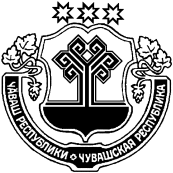 ЧУВАШСКАЯ РЕСПУБЛИКАЦИВИЛЬСКИЙ РАЙОНКАНАР ЯЛ ПОСЕЛЕНИЙĚНДЕПУТАТСЕН ПУХĂВĚЙЫШĂНУ 2020 ç.  нарăс уйăхěн    № 2-2 Конар поселокěСОБРАНИЕ ДЕПУТАТОВКОНАРСКОГО СЕЛЬСКОГОПОСЕЛЕНИЯРЕШЕНИЕ 20 февраля  2020 г. № 2-2  Поселок КонарПриложение №6Приложение №6Приложение №6Приложение №6к решению Собрания депутатов Конарского сельского поселенияк решению Собрания депутатов Конарского сельского поселенияк решению Собрания депутатов Конарского сельского поселенияк решению Собрания депутатов Конарского сельского поселения Цивильского района Чувашской Республики от 23.12.2019г. №18-1 Цивильского района Чувашской Республики от 23.12.2019г. №18-1 Цивильского района Чувашской Республики от 23.12.2019г. №18-1 Цивильского района Чувашской Республики от 23.12.2019г. №18-1"О бюджете Конарского сельского поселения Цивильского района "О бюджете Конарского сельского поселения Цивильского района "О бюджете Конарского сельского поселения Цивильского района "О бюджете Конарского сельского поселения Цивильского района на 2020 год и на плановый период 2021 и 2022 годов"на 2020 год и на плановый период 2021 и 2022 годов"на 2020 год и на плановый период 2021 и 2022 годов"на 2020 год и на плановый период 2021 и 2022 годов"Распределение Распределение Распределение Распределение бюджетных ассигнований по разделам, подразделам, целевым статьямбюджетных ассигнований по разделам, подразделам, целевым статьямбюджетных ассигнований по разделам, подразделам, целевым статьямбюджетных ассигнований по разделам, подразделам, целевым статьям(муниципальным программам и непрограммным направлениям деятельности) и (муниципальным программам и непрограммным направлениям деятельности) и (муниципальным программам и непрограммным направлениям деятельности) и (муниципальным программам и непрограммным направлениям деятельности) и группам (группам и подгруппам) видов расходов классификации расходов бюджетагруппам (группам и подгруппам) видов расходов классификации расходов бюджетагруппам (группам и подгруппам) видов расходов классификации расходов бюджетагруппам (группам и подгруппам) видов расходов классификации расходов бюджета  Конарского сельского поселения Цивильского района Чувашской Республики на 2020 год  Конарского сельского поселения Цивильского района Чувашской Республики на 2020 год  Конарского сельского поселения Цивильского района Чувашской Республики на 2020 год  Конарского сельского поселения Цивильского района Чувашской Республики на 2020 год(рублей)ПоказателиРЗ ПРУвеличение, уменьшение (-)ПоказателиРЗ ПРВсегоПоказателиРЗ ПРВсего1234Общегосударственные вопросы01508 976,00Функционирование Правительства Российской Федерации, высших исполнительных органов государственной власти субъектов Российской Федерации, местных администраций0104462 400,00Другие общегосударственные расходы011346 576,00Национальная экономика0480 630,59Дорожное хозяйство (дорожные фонды)040980 630,59Жилищно-коммунальное хозяйство05-91 527,09Коммунальное хозяйство05021 988,58Благоустройство0503-93 515,67Культура, кинематография08430 085,04Культура0801430 085,04Итого928 164,54Приложение № 8Приложение № 8Приложение № 8к решению Собрания депутатов Конарского сельского к решению Собрания депутатов Конарского сельского к решению Собрания депутатов Конарского сельского к решению Собрания депутатов Конарского сельского к решению Собрания депутатов Конарского сельского к решению Собрания депутатов Конарского сельского  поселения Цивильского района от 23.12.2019г. №18-1 поселения Цивильского района от 23.12.2019г. №18-1 поселения Цивильского района от 23.12.2019г. №18-1 поселения Цивильского района от 23.12.2019г. №18-1 поселения Цивильского района от 23.12.2019г. №18-1 поселения Цивильского района от 23.12.2019г. №18-1 "О бюджете Конарского сельского поселения Цивильского района "О бюджете Конарского сельского поселения Цивильского района "О бюджете Конарского сельского поселения Цивильского района "О бюджете Конарского сельского поселения Цивильского района "О бюджете Конарского сельского поселения Цивильского района "О бюджете Конарского сельского поселения Цивильского районана 2020 год и на плановый период 2021 и 2022 годов"на 2020 год и на плановый период 2021 и 2022 годов"на 2020 год и на плановый период 2021 и 2022 годов"на 2020 год и на плановый период 2021 и 2022 годов"на 2020 год и на плановый период 2021 и 2022 годов"на 2020 год и на плановый период 2021 и 2022 годов"Распределение Распределение Распределение Распределение Распределение Распределение Распределение бюджетных ассигнований по целевым статьям (муниципальным программам и непрограммным направлениямбюджетных ассигнований по целевым статьям (муниципальным программам и непрограммным направлениямбюджетных ассигнований по целевым статьям (муниципальным программам и непрограммным направлениямбюджетных ассигнований по целевым статьям (муниципальным программам и непрограммным направлениямбюджетных ассигнований по целевым статьям (муниципальным программам и непрограммным направлениямбюджетных ассигнований по целевым статьям (муниципальным программам и непрограммным направлениямбюджетных ассигнований по целевым статьям (муниципальным программам и непрограммным направлениям деятельности), группам (группам и подгруппам) видов расходов, разделам, подразделам классификации расходов деятельности), группам (группам и подгруппам) видов расходов, разделам, подразделам классификации расходов деятельности), группам (группам и подгруппам) видов расходов, разделам, подразделам классификации расходов деятельности), группам (группам и подгруппам) видов расходов, разделам, подразделам классификации расходов деятельности), группам (группам и подгруппам) видов расходов, разделам, подразделам классификации расходов деятельности), группам (группам и подгруппам) видов расходов, разделам, подразделам классификации расходов деятельности), группам (группам и подгруппам) видов расходов, разделам, подразделам классификации расходовбюджета Конарского сельского поселения Цивильского района  Чувашской Республики на 2020 годбюджета Конарского сельского поселения Цивильского района  Чувашской Республики на 2020 годбюджета Конарского сельского поселения Цивильского района  Чувашской Республики на 2020 годбюджета Конарского сельского поселения Цивильского района  Чувашской Республики на 2020 годбюджета Конарского сельского поселения Цивильского района  Чувашской Республики на 2020 годбюджета Конарского сельского поселения Цивильского района  Чувашской Республики на 2020 годбюджета Конарского сельского поселения Цивильского района  Чувашской Республики на 2020 год(рублей)ПоказателиМинРзПРЦСРВРУвеличение, уменьшение (-)ПоказателиМинРзПРЦСРВРВсегоПоказателиМинРзПРЦСРВРВсего1234567Администрация Конарского сельского поселения993928 164,54Общегосударственные вопросы99301508 976,00Функционирование Правительства Российской Федерации, высших исполнительных органов государственной власти субъектов Российской Федерации, местных администраций9930104462 400,00Муниципальная программа "Развитие потенциала муниципального управления" 9930104Ч500000000462 400,00Обеспечение реализации государственной программы Чувашской Республики "Развитие потенциала государственного управления" на 2012 - 2020 годы9930104Ч5Э0000000462 400,00Основное мероприятие "Общепрограммные расходы"9930104Ч5Э0100000462 400,00Обеспечение функций муниципальных органов9930104Ч5Э0100200462 400,00Прочая закупка товаров, работ и услуг для государственных нужд9930104Ч5Э0100200244462 400,00Другие общегосударственные расходы993011346 576,00Муниципальная программа "Развитие земельных и имущественных отношений"9930113А40000000046 576,00Подпрограмма "Формирование эффективного государственного сектора экономики Чувашской Республики" муниципальной программы "Развитие земельных и имущественных отношений"9930113А42000000046 576,00Основное мероприятие "Эффективное управление муниципальным имуществом"9930113А42020000046 576,00Обеспечение гарантий прав на муниципальное имущество, в том числе на землю, и защита прав и законных интересов собственников, землепользователей, землевладельцев и арендаторов земельных участков9930113А42027362046 576,00Уплата прочих налогов, сборов9930113А42027362085246 576,00Национальная экономика9930480 630,59Дорожное хозяйство (дорожные фонды)993040980 630,59Муниципальная программа "Развитие транспортной системы"9930409Ч20000000080 630,59Подпрограмма "Безопасные и качественные автомобильные дороги" муниципальной программы "Развитие транспортной системы "9930409Ч21000000080 630,59Основное мероприятие "Мероприятия, реализуемые с привлечением межбюджетных трансфертов бюджетам другого уровня"9930409Ч21030000080 630,59Содержание автомобильных дорог общего пользования местного значения в границах населенных пунктов поселения9930409Ч21037419280 630,59Прочая закупка товаров, работ и услуг для государственных нужд9930409Ч21037419224480 630,59Жилищно-коммунальное хозяйство99305-91 527,09Коммунальное хозяйство99305021 988,58Муниципальная программа "Модернизация и развитие сферы жилищно-коммунального хозяйства"9930502А1000000001 988,58Подпрограмма "Модернизация коммунальной инфраструктуры на территории Чувашской Республики" государственной программы Чувашской Республики "Модернизация и развитие сферы жилищно-коммунального хозяйства"9930502А110000000-27 870,25Основное мероприятие "Обеспечение качества жилищно-коммунальных услуг"9930502А110100000-27 870,25Осуществление функций по использованию объектов коммунального хозяйства муниципальных образований, содержание объектов коммунального хозяйства9930502А110170230-27 870,25Уплата налога на имущество организаций и земельного налога9930502А110170230851-27 870,25Подпрограмма "Обеспечение населения Чувашской Республики качественной питьевой водой" муниципальной программы "Модернизация и развитие сферы жилищно-коммунального хозяйства"9930502А13000000029 858,83Основное мероприятие "Развитие систем водоснабжения муниципальных образований"9930502А13010000029 858,83Эксплуатация, техническое содержание и обслуживание сетей водопровода9930502А13017487029 858,83Прочая закупка товаров, работ и услуг для государственных нужд9930502А13017487024422 682,75Исполнение судебных актов Российской Федерации и мировых соглашений по возмещению вреда, причиненного в результате незаконных действий (бездействия) органов государственной власти (государственных органов) либо должностных лиц этих органов, а также в результате деятельности казенных учреждений9930502А1301748708317 176,08Благоустройство9930503-93 515,67Муниципальная программа "Формирование современной городской среды на территории Чувашской Республики"9930503А500000000-93 515,67Подпрограмма "Благоустройство дворовых и общественных территорий" муниципальной программы "Формирование современной городской среды на территории Чувашской Республики"9930503А510000000-93 515,67Основное мероприятие "Содействие благоустройству населенных пунктов Чувашской Республики"9930503А510200000-93 515,67Уличное освещение9930503А510277400-93 515,67Прочая закупка товаров, работ и услуг для государственных нужд9930503А510277400244-97 935,71Исполнение судебных актов Российской Федерации и мировых соглашений по возмещению вреда, причиненного в результате незаконных действий (бездействия) органов государственной власти (государственных органов) либо должностных лиц этих органов, а также в результате деятельности казенных учреждений9930503А5102774008314 420,04Культура, кинематография99308430 085,04Культура9930801430 085,04Муниципальная программа "Развитие культуры и туризма"9930801Ц400000000-72 608,96Подпрограмма "Развитие культуры в Чувашской Республике" муниципальной программы "Развитие культуры и туризма"9930801Ц410000000-72 608,96Основное мероприятие "Сохранение и развитие народного творчества"9930801Ц410700000-72 608,96Обеспечение деятельности государственных учреждений культурно-досугового типа и народного творчества9930801Ц41077А390-72 608,96Прочая закупка товаров, работ и услуг для государственных нужд9930801Ц41077А390244-72 608,96Муниципальная программа "Развитие сельского хозяйства и регулирование рынка сельскохозяйственной продукции, сырья и продовольствия"9930801Ц900000000502 694,00Подпрограмма "Устойчивое развитие сельских территорий Чувашской Республики" муниципальной программы "Развитие сельского хозяйства и регулирование рынка сельскохозяйственной продукции, сырья и продовольствия "9930801Ц990000000502 694,00Основное мероприятие "Комплексное обустройство населенных пунктов, расположенных в сельской местности, объектами социальной и инженерной инфраструктуры, а также строительство и реконструкция автомобильных дорог"9930801Ц990200000502 694,00Осуществление капитального и текущего ремонта объектов социально-культурной сферы муниципальных образований (не в рамках софинансирования)9930801Ц990270160502 694,00Закупка товаров, работ, услуг в целях капитального ремонта государственного (муниципального) имущества9930801Ц990270160243502 694,00Итого928 164,54Приложение № 12Приложение № 12Приложение № 12к решению Собрания депутатов Конарского сельского поселения к решению Собрания депутатов Конарского сельского поселения к решению Собрания депутатов Конарского сельского поселения Цивильского района  от 23.12.2019г.№18-1 "О бюджете Конарского сельскогоЦивильского района  от 23.12.2019г.№18-1 "О бюджете Конарского сельскогоЦивильского района  от 23.12.2019г.№18-1 "О бюджете Конарского сельского   поселения Цивильского района на 2020 год и на плановый период 2021 и 2022 годов"   поселения Цивильского района на 2020 год и на плановый период 2021 и 2022 годов"   поселения Цивильского района на 2020 год и на плановый период 2021 и 2022 годов"ИсточникиИсточникиИсточникивнутреннего финансирования дефицита бюджета Конарскоговнутреннего финансирования дефицита бюджета Конарскоговнутреннего финансирования дефицита бюджета Конарского сельского поселения Цивильского района на 2020 год и на плановый период 2021 и 2022 годов сельского поселения Цивильского района на 2020 год и на плановый период 2021 и 2022 годов сельского поселения Цивильского района на 2020 год и на плановый период 2021 и 2022 годов(рублей)Код бюджетной классификации Российской ФедерацииНаименование Сумма123000 01 05 00 00 00 0000 000Изменение остатков средств на счетах по учету средств бюджета928 164,54Итого928 164,54